Приложение 1Статистико-аналитический отчет о результатах государственной итоговой аттестации по образовательным программам
 среднего общего образования 
в Ленинградской области                                     (наименование субъекта Российской Федерации)Часть I. 1. Количество участников экзаменационной кампании ГИА-11 в 2019 году в субъекте Российской ФедерацииТаблица 12. Ранжирование ОО по интегральным показателям качества подготовки выпускников (анализируется доля выпускников текущего года, набравших соответствующее количество тестовых баллов, полученных на ЕГЭ по трём предметам, кроме математики базового уровня)Таблица 23. Основные УМК по предмету, которые использовались в ОО в 2018-2019 уч.г. Таблица 3Планируемые корректировки в выборе УМК и учебно-методической литературы.В 2019/2020 учебном году планируются корректировки в выборе УМК, что связано с введением нового Федерального Перечня учебников (Приказ № 345 от 28.12.2018), рекомендуемых к использованию в образовательных учреждениях. В основной школе рекомендованы две линии:География линия «Полярная звезда» Алексеев А.И., Липкина Е.К., Николина В.В. издательство «Просвещение»;География Климанова О.А., Климанов В.В., Ким Э.В. ООО «Дрофа».В средней школе (10-11 классы) рекомендованы следующие авторы:География линия «Полярная звезда» (базовый и углубленный уровень) Гладкий Ю.Н., Николина В.В. издательство «Просвещение»;География Домогацких Е.М., Алексеевский Н.И. (базовый и углубленный уровень)  издательство «Русское слово»;География. Экономическая и социальная география мира Бахчиева О.А., издательский центр ВЕНТАНА-ГРАФ;География Максаковский В.П., издательство «Просвещение»;География Кузнецов А.П., Ким Э.В., ООО «Дрофа»;География (углубленный уровень) Холина В.Н., ООО «Дрофа».Также, согласно приказу, учебники, рекомендованные к использованию ранее, могут быть в работе еще не менее, чем три года.ЧАСТЬ IIМетодический анализ результатов ГИА-11 по 
географии
(учебный предмет)РАЗДЕЛ 1. ХАРАКТЕРИСТИКА УЧАСТНИКОВ ЕГЭ ПО УЧЕБНОМУ ПРЕДМЕТУ1.1. Количество участников ЕГЭ по учебному предмету (за последние 3 года)Таблица 41.2. Процентное соотношение юношей и девушек, участвующих в ЕГЭТаблица 51.3. Количество участников ЕГЭ в регионе по категориям Таблица 61.4. Количество участников ЕГЭ по типам ОО Таблица 71.5.  Количество участников ЕГЭ по предмету по АТЕ регионаТаблица 8РАЗДЕЛ 2. ВЫВОДЫ о характере изменения количества участников ЕГЭ по учебному предмету.Предмет «География» по-прежнему остается в регионе предметом по выбору на последнем месте, с минимальным количеством участников (в пределах 2,4%). Незначительное число участников экзамена объясняется небольшим количеством направлений подготовки в учебных заведениях высшего образования, для поступления на которые требуется предоставить результаты по данному предмету.За последние три года количество выпускников, выбирающих и сдающих ЕГЭ по географии, не превышает 3%, однако в 2018 году отмечено увеличение количества участников до 2,68%, а в 2019 году снижение до 2,4%.Традиционно «География» относится к предметам, в которых в распределении участников по гендерному признаку преобладают юноши (в 2019 по географии участников-юношей в 1,3 больше, чем девушек (2018 год – соотношение 1,1). Подавляющее большинство участников ЕГЭ – это выпускники текущего года – 92,4%. В 2019 году показатель участников сопоставим с 2017 годом, по сравнению с 2018 годом произошло снижение выбора ВТГ экзамена по этому предмету на 5,6%. Также участие категории ВПЛ в 2019 году возвратилось на уровень позапрошлого года до 6,8% (2018 год -1,4%). Впервые за три года не было участников по предмету в категории выпускников текущего года, обучающихся по программам СПО.Количество участников по типам ОО так же неизменно и характерно для Ленинградской области, что соответствует количеству средних школ и школ с повышенным уровнем образования. На протяжении последних семи лет подавляющее большинство - выпускники средних школ, к тому же количество таких участников выросло по сравнению с прошлым годом от 78% до 84,5%.  В остальные 15,5% вошли выпускники лицеев, гимназий и школ с углубленным изучением отдельных предметов.Распределение участников по предмету по АТЕ региона соотносится в процентном отношении с общим количеством выпускников по муниципальным образованиям. Наибольшее количество участников дают «большие» муниципальные образования – Всеволожский, Выборгский, Гатчинский районы.В 2019 году отмечена следующая динамика участия по муниципальным образованиям:увеличение количества участников в Бокситогорском, Всеволожской, Выборгском, Гатчинском. Лужском, Тихвинском районах,впервые за три года приняли участие в экзамене обучающиеся Подпорожского района,отмечено уменьшение участников в Сосновоборском городком округе, Кировском, Приозерском, Тосненском районах,  также в 2019 году не участвовали обучающиеся Киришского, Лодейнопольского, Сланцевского районов.РАЗДЕЛ 3.  ОСНОВНЫЕ РЕЗУЛЬТАТЫ ЕГЭ ПО ПРЕДМЕТУ3.1.  Диаграмма распределения тестовых баллов по предмету в 2019 г. (количество участников, получивших тот и ли иной тестовый балл).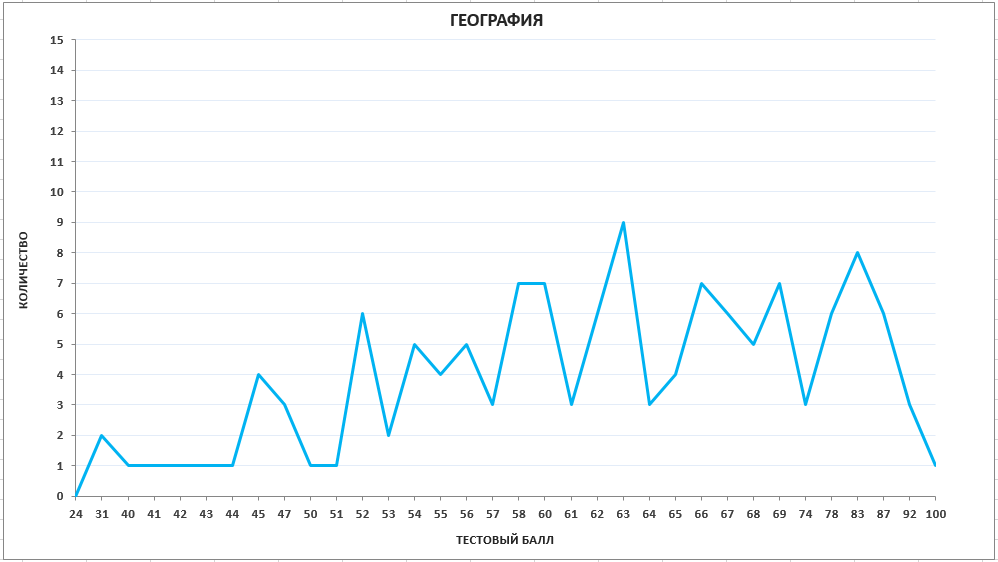 3.2. Динамика результатов ЕГЭ по предмету за последние 3 годаТаблица 93.3. Результаты по группам участников экзамена с различным уровнем подготовки:А) с учетом категории участников ЕГЭ Таблица 10Б) с учетом типа ОО Таблица 11В) Основные результаты ЕГЭ по предмету в сравнении по АТЕТаблица 123.4. Выделение перечня ОО, продемонстрировавших наиболее высокие результаты ЕГЭ по предмету: выбирается от 5 до 15% от общего числа ОО в субъекте РФ, в которых доля участников ЕГЭ, получивших от 81 до 100 баллов, имеет максимальные значения (по сравнению с другими ОО субъекта РФ); доля участников ЕГЭ, не достигших минимального балла, имеет минимальные значения (по сравнению с другими ОО субъекта РФ)Примечание. Сравнение результатов по ОО проводится при условии не менее 10 количества участников ОО. Таблица 133.5.  Выделение перечня ОО, продемонстрировавших низкие результаты ЕГЭ по предмету: выбирается от 5 до15% от общего числа ОО в субъекте РФ, в  которых доля участников ЕГЭ, не достигших минимального балла, имеет максимальные значения (по сравнению с другими ОО субъекта РФ);доля участников ЕГЭ, получивших от 61 до 100 баллов, имеет минимальные значения (по сравнению с другими ОО субъекта РФ).Примечание. Сравнение результатов по ОО проводится при условии не менее 10 количества участников ОО. Таблица 143.6.  Вывод о характере изменения результатов ЕГЭ по предмету
 (с опорой на приведенные в разделе 3 показатели)В 2019 году показатели результативности по предмету менее результатов 2018 года.Средний тестовый  балл в 2019 году снизился по сравнению с 2018 годом на 1,9 балла до 63,6, но оказался выше результата 2017 года. В 2019 году доля высокобальников снизилась с 17% до 10,6%, доля получивших 100 баллов - с 2% до 0,8% (2018 год – 3 стобалльных результата, 2019 год – 1 результат). Тем не менее, в текущем году наименьший за три последних года процент показателя не сдавших экзамен  - 1,52% (в 2017-2018 годах данный показатель равнялся 3,4-3,5%%).По результатам по группам участников экзамена с различным уровнем подготовки: как и в прошлые годы, группа выпускников текущего года, по сравнению с выпускниками прошлых лет, имеет лучшие результаты, однако по сравнению с 2018 годом результаты ухудшились – 40,98% набравших тестовый балл от минимального до 60 (2018 год – 29,5%), 45,1 % получивших от 61 до 80 баллов (2018 год – 46,7%), доля  участников, получивших от 81 до 99 баллов, составила 13,11% (2018 год-17%). К сожалению, участники с ОВЗ не смогли сдать экзамен по предмету.Результаты ВПЛ в целом сопоставимы с прошлогодними результатами.Результаты по типу ОО: в 2019 году уровень результатов в категории от 61 до 80 баллов у обучающихся лицеев, гимназий и школ с углубленным изучением отдельных предметов одинаков с общеобразовательными школами: 44,4% и 44,2%, а вот в категории, получившие от 81 до 99 баллов, обучающиеся углубленного уровня преподавания получили 16,7% против 13,5% общеобразовательных школ.По сравнению с прошлым годом все участники - обучающиеся углубленного уровня преподавания, сдали экзамен (2018 год – 4,3%).Улучшился данный показатель у участников средних школ – 0,96% набрали балл ниже минимального (2018 год -  2,8%).Как и в предыдущие годы, сравнение результатов по АТЕ не представляется возможным из-за низкого количества участников.Также сравнивать показатели школ, продемонстрировавших наиболее высокие результаты ЕГЭ или низкие результаты по предмету, не предоставляется возможным из-за небольшой выборки (количество участников из каждых школ по 1-2 человека). Тем не менее, в школах с высокими показателями все участники относятся к категории «получивших от 81 до 99 баллов». В 2019 году в регионе отсутствуют образовательные организации, продемонстрировавших низкие результаты ЕГЭ по предмету.Раздел 4. АНАЛИЗ РЕЗУЛЬТАТОВ ВЫПОЛНЕНИЯ ОТДЕЛЬНЫХ ЗАДАНИЙ ИЛИ ГРУПП ЗАДАНИЙ4.1. Краткая характеристика КИМ по учебному предметуВсе элементы содержания, проверявшиеся в экзаменационной работе 2018 г., проверяются и в экзаменационной работе 2019 г.  Перечень элементов содержания, проверяемых на едином государственном экзамене по географии, составлен на основе раздела «Обязательный минимум содержания основных образовательных программ» Федерального компонента государственных стандартов основного общего и среднего (полного) общего образования по географии базового и профильного уровней (приказ Минобразования России от 05.03.2004 № 1089).В этом документе выделены основные разделы школьного курса географии, которые взяты за основу выделения блоков содержания, подлежащего проверке в ЕГЭ.• Источники географической информации• Природа Земли и человек• Население мира• Мировое хозяйство• Природопользование и геоэкология• Регионы и страны мира• География РоссииВ работе проверяется как знание географических явлений и процессов в геосферах и географических особенностей природы населения и хозяйства отдельных территорий, так и умение анализировать географическую информацию, представленную в различных формах, способность применять полученные в школе географические знания для объяснения различных событий и явлений в повседневной жизни.Количество заданий, проверяющих знание отдельных разделов школьного курса географии, определяется с учетом значимости отдельных элементов содержания и необходимости полного охвата требований к уровню подготовки выпускников.В экзаменационной работе используются задания разных типов, формы которых обеспечивают их адекватность проверяемым умениям.Каждый вариант экзаменационной работы состоит из двух частей и включает в себя 34 задания, различающихся формой и уровнем сложности.Часть 1 содержит 27 заданий с кратким ответом (18 заданий базового уровня сложности, 8 заданий повышенного уровня сложности и 1 задание высокого уровня сложности).В экзаменационной работе представлены следующие разновидности заданий с кратким ответом:1) задания, требующие записать ответ в виде числа;2) задания, требующие записать ответ в виде слова;3) задания на установление соответствия географических объектов и их характеристик;4) задания, требующие вписать в текст на местах пропусков ответы из предложенного списка;5) задания с выбором нескольких правильных ответов из предложенного списка;6) задания на установление правильной последовательности элементов.Ответами к заданиям части 1 являются число, последовательность цифр или слово (словосочетание).Часть 2 содержит 7 заданий с развернутым ответом, в первом из которых ответом должен быть рисунок, а в остальных требуется записать полный и обоснованный ответ на поставленный вопрос (2 задания повышенного уровня сложности и 5 заданий высокого уровня сложности).В работе используются задания базового, повышенного и высокого уровней сложности.Задания базового уровня проверяют овладение экзаменуемыми наиболее значимым содержанием в объеме и на уровне, обеспечивающих способность ориентироваться в потоке поступающей информации (знание основных фактов; понимание смысла основных категорий и понятий, причинно-следственных связей между географическими объектами и явлениями). Для выполнения заданий повышенного уровня требуется овладение содержанием, необходимым для обеспечения успешности дальнейшей профессионализации в области географии.Задания высокого уровня подразумевают овладение содержанием на уровне, обеспечивающем способность творческого применения знаний и умений. При их выполнении требуется продемонстрировать способность использовать знания из различных областей школьного курса географии для решения географических задач в новых для учащихся ситуациях. 4.2. Анализ проводится в соответствии с методическими традициями предмета и особенностями экзаменационной модели по предмету.В качестве приложения используется план КИМ по предмету с указанием средних процентов выполнения по каждой линии заданий в регионе.Таблица 15Для содержательного анализа используется один вариант КИМ № 311.Большинством выпускников освоены умения, относящиеся к разделу «Источники географической информации»: определять по картам географические координаты и расстояния (задание 1 выполнено более  90% сдающих экзамен, задание 26 – более 80%), читать географические карты (задание 17 – 91% выпускников), составить профиль рельефа местности по топографической карте (задание 28 – 92%), анализировать статистическую информацию, представленную в виде диаграмм (задание 16 – 86% выпускников, задание 21 – 90%).Умение использовать карты часовых зон для определения разницы во времени и решения задач, связанных с практическими жизненными ситуациями (задание 20), продемонстрировали более 94% экзаменуемых. Это умение можно считать сформированным.Недостаточно усвоенной темой и, следовательно, наиболее сложными, как и в предыдущие годы, оказались задания на зависимость между температурой воздуха, максимально возможным содержанием в нем водяного пара и относительной влажностью (задание 2). Понимание указанной зависимости демонстрируют в среднем около 76% сдававших ЕГЭ. Половина же экзаменуемых считают, что чем теплее воздух, тем меньше водяного пара он может содержать. Также можно констатировать, что у них не сформировано понятие «относительная влажность воздуха».Знание и понимание процессов и явлений, происходящих в атмосфере и гидросфере, географической зональности не достигнуты всей совокупностью экзаменуемых – в среднем 69% (задание 4).Понимание географических следствий движений Земли на базовом уровне показали 69% сдающих экзамен (задание 6). Они понимают закономерности изменения продолжительности светового дня и ночи в зависимости от географической широты и положения Земли относительно Солнца на орбите. Наиболее сложным для экзаменуемых оказалось сравнить продолжительность светового дня на параллелях, расположенных в разных полушариях. Большинство выпускников достигают необходимого уровня требований, относящихся к разделу «Природопользование», при этом 94% выпускников демонстрируют знание и понимание природных и антропогенных причин возникновения геоэкологических проблем на локальном, региональном и глобальном уровнях, знание об основах рационального природопользования и мерах по сохранению природы (задание 3), а более 80% участников экзамена продемонстрировали умение оценивать ресурсообеспеченность стран и регионов мира (задание 22).Умение рассчитывать и анализировать показатели, характеризующие естественное и миграционное движение населения отдельных регионов нашей страны (задания 33 и 34), продемонстрировали более 80%.Большинство участников экзамена по географии достигают необходимого уровня требований, относящихся к разделу «Население мира», о чем свидетельствуют результаты выполнения заданий (задания 8 – 91% выпускников, задание 9 – около 70%, задание 15 – 94%, задание 18 – более 80% выпускников).В разделе «Мировое хозяйство» знания о географических особенностях отраслевой и территориальной структуры мирового хозяйства проверялись заданиями на установления соответствия между странами и структурой занятости населения и между странами и структурой ВВП по секторам экономики (задание 10). В среднем 89% участников экзамена продемонстрировали усвоение этих знаний. Также высокий уровень показали выпускники при выполнении задания 31 – сравнение экономических показателей двух стран мира (85% сдающих экзамен).4.3. Характеристики выявленных сложных для участников ЕГЭ заданий с указанием типичных ошибок и выводов о вероятных причинах затруднений при выполнении указанных заданий. Количество заданий с низким процентом выполнения в 2019 году по сравнению с 2018 годом увеличилось (4 задания в 2018 году, 7 заданий в 2019 году), что связано с появлением новых модификаций прежних заданий (задание 29 и задание 32). Задание 19 (повышенного уровня сложности) и задание 30 (высокого уровня сложности – в 2018 году находилось в КИМ под номером 32) традиционно являются трудными для выполнения учащимися и так же присутствовали в разделе 4.3 в 2018 году.Закономерности распространения тепла и влаги на Земле, особенности климата материков и России, положение климатических поясов на Земле знают и умеют применить в среднем 59% экзаменуемых (задание 5). Этот результат понизился по сравнению с прошлым годом (66% в 2018 году). В 2018 году в данном задании была представлена карта с объектами, что позволило учащимся успешнее справиться с заданием – традиционно умение читать и анализировать картографический материал одно из самых усвоенных в регионе. Для повышения уровня подготовки выпускников необходимо систематическое повторение, а в некоторых случаях и повторное изучение материала раздела «Природа Земли и человек». Также важно создавать пространственные представления о распределении тепла и влаги по поверхности Земли. Использование тематических карт для решения конкретных задач может способствовать решению этой задачи.Менее 50% выпускников справились с заданиями линии 13, в которых проверялось знание региональной географии России – размещения целлюлозно-бумажных комбинатов по территории. В 2018 году процент выполнения данного задания был существенно выше – 75%, так как объектом вопроса служила география сельского хозяйства, данная тема учениками региона освоена лучше, чем тема «География промышленности России». Вообще, существенным недостатком подготовки выпускников по разделу «География России» (задания 13 и 25) является слабое знание районов и центров размещения основных отраслей хозяйства, состава территории крупных географических районов. Рекомендуется сформировать представление учащихся о районировании территории России еще при изучении АТУ России и продолжить это формирование при изучении разделов «Природа России», «Население России» и «Хозяйство России», с тем чтобы к моменту начала изучения регионального раздела курса учащиеся уже имели достаточно твердые знания о составе территорий отдельных районов. Привязка изучаемых географических объектов и явлений к конкретным территориям конкретных субъектов Федерации является важным для формирования правильных географических представлений. При изучении отдельных географических районов возможно обращение к составленным ранее учащимися таблицам. Учащимся могут предлагаться опережающие задания, предполагающие составление с использованием таких таблиц перечней промышленных центров отраслей, составляющих основу хозяйства района, или нанесение этих центров на контурную карту.Задание 19 – Хозяйство стран мира, задание повышенного уровня сложности, выполнено лишь 55% выпускников (практически на таком же уровне выполнение этого задания в 2018 году – 57%). Вызывает затруднение запоминание особенностей размещения основных отраслей промышленности, сельского хозяйства мира, крупнейших производителей и экспортеров основных видов продукции. Необходимо обратить внимание на работу со справочными материалами, предлагать различные задания на контурной карте по соответствующим отраслям.Задание 29 - Природа России. Выполнено 62% выпускников и является заданием высокого уровня сложности (процент выполнения этого задания с 2018 года не изменился). Низкий процент выполнения задания связан с тем, что учащимся была предложена новая модификация задания, не встречавшаяся ранее, связанная с пониманием закономерностей распределения тепла и влаги по территории России и влиянием климатических условий на формирование почв. При подготовке к экзамену имеет смысл уделить внимание повторению материала о типах почв, процессах почвообразования, факторах плодородия почв. Самостоятельная работа обучаемых по применению знаний и умений, полученных в курсе географии России, к анализу почв мира, осуществление деятельностного подхода могут способствовать усвоению данного объективно трудного материала.Задание 30 - Земля как планета. Форма, размеры, движение Земли. Наиболее сложными для выпускников образовательных учреждений оказывается задание, где необходимо применить знания о географических последствиях движений Земли. Задание высокого уровня сложности. Тема «Форма, размеры, движение Земли» традиционно сложна, изучается лишь в 5 классе на уровне, характерном для этого возраста (11-12 лет). Задание, представленное в КИМах, требует знания темы на более взрослом уровне, следовательно, для успешного выполнения необходима дополнительная подготовка. Но, в целом, хочется отметить положительную тенденцию – в 2018 году это задание выполнили лишь 55% учеников, тогда как процент выполнения в 2019 составил 65. В ряде случаев может помочь представление задания в форме, похожей на математическую задачу (дано – требуется определить).Задание 32 - Земля как планета. Форма, размеры, движение Земли. Также представлена новая модификация географической задачи на определение расстояния с помощью градусной меры меридиана. Выполнено 62% выпускников, является заданием высокого уровня сложности.ВЫВОДЫ: Перечень элементов содержания, умений и видов деятельности, усвоение которых школьниками региона в целом можно считать достаточным:Географические модели. Географическая карта, план местности / определять по карте географические координаты; на плане и карте расстояния; составлять диаграммы, простейшие карты; использовать полученные знания для чтения и анализа карт различного содержания;Природные ресурсы. Рациональное и нерациональное природопользование / знать и понимать природные и антропогенные причины возникновения геоэкологических проблем на локальном, региональном и глобальном уровнях; меры по сохранению природы и защите людей от стихийных природных и техногенных явлений;Географические особенности воспроизводства населения мира. Уровень и качество жизни населения / знать и понимать численность и динамику населения мира, отдельных регионов и стран;Структура занятости населения. Отраслевая структура хозяйства / знать и понимать географические особенности отраслевой и территориальной структуры мирового хозяйства;Городское и сельское население. Города / знать и понимать географические особенности населения России;Природно-хозяйственное районирование России. Регионы России / знать и понимать особенности природно-хозяйственных зон и географических районов России;Урбанизация / Определение географических объектов и явлений по их существенным признакам;Хозяйство России. Регионы России. География основных отраслей производственной и непроизводственной сфер. Направления и типы миграций населения России / определять и сравнивать по разным источникам информации географические тенденции развития природных, социально-экономических и геоэкологических объектов, процессов и явлений;Столицы и крупные города / знать и понимать географическую специфику отдельных стран и регионов;Часовые зоны России / использовать приобретенные знания и умения для определения различий во времени, чтения карт различного содержания; Этапы геологической истории земной коры. Геологическая хронология / смысл основных теоретических категорий и понятий;Численность и естественное движение населения России / находить в разных источниках информацию, необходимую для изучения географических объектов и явлений, разных территорий Земли, их обеспеченности природными и человеческими ресурсами, хозяйственного потенциала.Перечень элементов содержания, умений и видов деятельности, усвоение которых школьниками региона в целом нельзя считать достаточным:География отраслей промышленности России. География сельского хозяйства / знать и понимать географические особенности основных отраслей хозяйства России;Ведущие страны-экспортеры основных видов промышленной продукции. Ведущие страны-экспортеры основных видов сельскохозяйственной продукции / знать и понимать специализацию стран в системе международного географического разделения труда;Типы климата, факторы их формирования, климатические пояса России. Почвы и почвенные ресурсы, размещение основных типов почв России / знать и понимать географические особенности природы России;Земля как планета. Форма, размеры, движение Земли / знать и понимать географические следствия движений Земли.Природно-хозяйственное районирование России. Регионы России / выделять, описывать существенные признаки географических объектов и явлений.Достаточно сформированным можно считать умения работать с картами в части определения расстояний и географических координат объектов, а также чтения условных знаков, определения разницы во времени на территории России. Учащиеся продемонстрировали знания особенностей природы материков и океанов, классификации природных ресурсов, геологической хронологии, природных и антропогенных причин возникновения геоэкологических проблем, особенностей населения России и мира.Традиционно учащиеся показали невысокие знания по таким сложным темам, как «Земля как планета. Форма, размеры, движение Земли», «География отраслей промышленности России» и «Ведущие страны-экспортеры основных видов промышленной продукции». В 2019 году по сравнению с 2018 году учащиеся показали результаты сравнительно ниже по теме «Типы климата, факторы их формирования, климатические пояса России», что связано с более сложной формой представления задания. Также в 2019 году задание 29 проверяло знания по ранее практически не освященной в ЕГЭ теме «Почвы и почвенные ресурсы, размещение основных типов почв России», соответственно только 62% учащихся справились с этим заданием.В дальнейшем для повышения результатов ЕГЭ по географии рекомендуется отрабатывать полученные географические знания и умения на уроке с помощью заданий КИМ ЕГЭ по географии, внедрять задания КИМ в традиционные проверочные и итоговые работы по предмету. При изучении темы «География России» рекомендуется сформировать представление учащихся о районировании территории России еще при изучении административно-территориального устройства России и продолжить это формирование при изучении разделов «Природа России», «Население России» и «Хозяйство России», с тем чтобы к моменту начала изучения регионального раздела курса учащиеся уже имели достаточно твердые знания о составе территорий отдельных районов. Привязка изучаемых географических объектов и явлений к конкретным территориям конкретных субъектов Федерации является важным для формирования правильных географических представлений.   При изучении отдельных географических районов возможно обращение к составленным ранее учащимися таблицам. Учащимся могут предлагаться опережающие задания, предполагающие составление с использованием таких таблиц перечней промышленных центров отраслей, составляющих основу хозяйства района, или нанесение этих центров на контурную карту.В теме «Хозяйство стран мира» необходимо обратить внимание на работу со справочными материалами, предлагать различные задания на контурной карте по соответствующим отраслям.В теме «Типы почв России» при подготовке к экзамену имеет смысл уделить внимание повторению материала о типах почв, процессах почвообразования, факторах плодородия почв. Самостоятельная работа обучаемых по применению знаний и умений, полученных в курсе географии России, к анализу почв мира, осуществление деятельностного подхода могут способствовать усвоению данного объективно трудного материала.Раздел 5. РЕКОМЕНДАЦИИ (для системы образования субъекта РФ):По совершенствованию организации и методики преподавания предмета в Ленинградской области: - продолжать внедрять учебные модули по методике решения заданий ЕГЭ, по подготовке к ЕГЭ в курсы повышения квалификации на базе ГАОУ ДПО ЛОИРО, - провести диагностическую работу с целью диагностики качества подготовки выпускников, участвующих в ЕГЭ по  предмету (февраль 2020), провести муниципальные  диагностические работы по географии (дата устанавливается ОМСУ).В 2019-2020 учебном году планируются следующие мероприятия:Ежегодный вебинар «Анализ итогов ГИА по географии » (ГАОУ ДПО ЛОИРО, 6 часов) – сентябрь 2019;Модуль (6 часов) «Методика подготовки к ЕГЭ по географии в 2019-2020 году» в курсах ПП «Естественнонаучное образование: профиль учитель» (ГАОУ ДПО ЛОИРО) – сентябрь 2019;Модуль (6 часов) «Методика подготовки к ЕГЭ по географии в 2019-2020 году» в курсах повышения квалификации «Обучение географии по ФГОС ОО» (ГАОУ ДПО ЛОИРО) – март 2019;Консультации методиста для учителей географии ЛО (ГАОУ ДПО ЛОИРО) – каждая среда месяца.Раздел 6. АНАЛИЗ ПРОВЕДЕНИЯ ГВЭ-11 - ГИА в форме ГВЭ по предмету не проводилась.Предложения  в ДОРОЖНУЮ КАРТУ по развитию региональной 
системы образования (по каждому учебному предмету)Анализ эффективности мероприятий, указанных в предложениях в Дорожную карту по развитию региональной системы образования на 2018 г.Таблица 19Работа с ОО с аномально низкими результатами ЕГЭ 2019 г. 2.1. Повышение квалификации учителей в 2019-2020 уч.г.Таблица 202.2. Планируемые меры методической поддержки изучения учебных предметов в 2019-2020 уч.г. на региональном уровнеТаблица 212.3. Планируемые корректирующие диагностические работы с учетом результатов ЕГЭ 2019 г.На уровне образовательных организаций:Проведение диагностической работы с целью проверки готовности к экзамену, выявления пробелов в освоении тем образовательной программы по предмету у обучающихся, планирующих выбор предмета (сентябрь 2019 года). Проведение диагностических работ с целью диагностики качества подготовки выпускников, участвующих в ЕГЭ по предмету (февраль 2020 года).На муниципальном уровне:Муниципальные диагностические работы по географии (дата устанавливается ОМСУ).Трансляция эффективных педагогических практик ОО с наиболее высокими результатами ЕГЭ 2019 г. – нет, поскольку количество участников ЕГЭ по предмету составляет 1-2 человека от образовательной организации.СОСТАВИТЕЛИ ОТЧЕТА: Наименование организации, проводящей анализ результатов ЕГЭ по предметуГАОУ ДПО «Ленинградский областной институт развития образования»ГБУ ЛО «ИЦОКО»№ п/пНаименование учебного предметаКоличество выпускников текущего года, участвующих в ЕГЭКоличество участников ЕГЭКоличество участников 
ГВЭ-11Русский язык5176535874Математика2671286575Физика107211410Химия5626030Информатика и ИКТ6216610Биология7358000История5596140География1231320Английский язык5976200Немецкий язык440Французский язык110Обществознание202221540Испанский язык000Литература4124470Китайский язык000№ п/пНаименование ООВТГ, получившие суммарно по трём предметам соответствующее количество тестовых балловВТГ, получившие суммарно по трём предметам соответствующее количество тестовых балловВТГ, получившие суммарно по трём предметам соответствующее количество тестовых балловВТГ, получившие суммарно по трём предметам соответствующее количество тестовых балловВТГ, получившие суммарно по трём предметам соответствующее количество тестовых балловВТГ, получившие суммарно по трём предметам соответствующее количество тестовых балловВТГ, получившие суммарно по трём предметам соответствующее количество тестовых балловВТГ, получившие суммарно по трём предметам соответствующее количество тестовых баллов№ п/пНаименование ООдо 160до 160от 161 до 220от 161 до 220от 221 до 250от 221 до 250от 251 до 300от 251 до 300№ п/пНаименование ООчел.%чел.%чел.%чел.%МБОУ «Бокситогорская СОШ №2»416,001456,00520,0028,00МБОУ «Бокситогорская СОШ №3»15,001785,00210,0000,00МБОУ «СОШ №1» города  Пикалёво321,43857,14214,2917,14МБОУ «СОШ №3» города  Пикалёво312,00832,00832,00624,00МБОУ «СОШ №4»       г. Пикалёво 211,761270,59211,7615,88МБОУ «Борская СОШ»116,67583,3300,0000,00МБОУ «СОШИ             п. Ефимовский»214,291071,4317,1417,14МОУ «Волосовская СОШ №1»413,331860,00516,67310,00МОУ «Бегуницкая СОШ»00,00233,33466,6700,00МОУ «Большеврудская СОШ»00,00266,6700,00133,33МОУ «Калитинская СОШ»675,00112,5000,00112,50МКОУ «Кикеринская СОШ»111,11666,67111,11111,11МОУ «Сельцовская СОШ»00,00444,44333,33222,22МОБУ «Волховская городская гимназия №3»26,451238,711135,48619,35МОБУ «Волховская СОШ №1»28,701147,83730,43313,04МОБУ «Волховская СОШ №5»626,091356,52313,0414,35МОБУ «Волховская СОШ №6»315,001050,00630,0015,00МОБУ «Волховская СОШ №7»517,861242,86828,57310,71МОБУ «Школа  №8 г. Волхова»13,452482,76413,7900,00МОБУ «Новоладожская СОШ №1»313,641463,64522,7300,00МОБУ «Новоладожская СОШ №2»228,57457,1400,00114,29МОБУ «Сясьстройская СОШ №1»325,00650,00216,6718,33МОБУ «Сясьстройская СОШ №2»00,001076,92323,0800,00МОБУ «Алексинская средняя школа»00,0000,001100,0000,00МОБУ «Пашская СОШ»00,00562,50112,50225,00МОБУ «Свирицкая СОШ»00,0000,00375,00125,00МБОУ «Усадищенская СОШ»1100,0000,0000,0000,00МОУ «Лицей № 1»        г. Всеволожска1322,812238,601526,32712,28МОУ «СОШ № 2»         г. Всеволожска915,792747,371322,81814,04МОУ «СОШ №3»           г. Всеволожска513,891952,78925,0038,33МОУ «СОШ №4 «            г. Всеволожска14,171250,001041,6714,17МОУ «СОШ №5»           г. Всеволожска216,67541,67433,3318,33МОБУ «СОШ №6»        г. Всеволожска916,073358,931017,8647,14МОУ «ВОСОШ №2»466,67233,3300,0000,00МОУ «Всеволожский ЦО»411,762058,82617,65411,76МОУ «Гимназия»          г. Сертолово523,811257,1429,5214,76МОБУ «Сертоловская СОШ №1»212,50743,75425,00212,50МОБУ «СОШ «Сертоловский ЦО №2»38,331644,441336,11411,11МОБУ  «СОШ «Агалатовский ЦО»14,351252,17730,43313,04МОУ «Бугровская СОШ»00,00583,33116,6700,00МОУ «Гарболовская СОШ»116,67350,00233,3300,00МОУ «Дубровская СОШ»466,67233,3300,0000,00МОУ «Колтушская СОШ»412,501340,631134,38412,50МОУ «Кузьмоловская СОШ № 1»47,552139,621630,191222,64МОУ «СОШ «Лесколовский ЦО»00,00770,0000,00220,00МОУ «СОШ «Лесновский ЦО»125,00250,00125,0000,00МОУ «СОШ пос.им.Морозова»00,00942,86733,33523,81МОУ  «Ново-Девяткинская СОШ №1»412,901032,261238,71516,13МОУ «Разметелевская СОШ»770,00220,00110,0000,00МОУ «Рахьинский ЦО»675,00112,50112,5000,00МОУ «Романовская СОШ»222,22666,6700,00111,11МОУ «СОШ «Свердловский ЦО»225,00562,5000,0000,00МОУ «СОШ «Токсовский ЦО»315,791368,4215,26210,53МОУ «Щегловская СОШ»444,44333,33222,2200,00МОУ «Янинская СОШ»317,651270,59211,7600,00МОБУ «СОШ «Муринский ЦО № 1»920,002351,111022,2236,67МОБУ «СОШ «Кудровский ЦО №1»1544,121544,1225,8825,88МОБУ «ЦО «Кудрово»23,643054,551832,7347,27МОБУ «СОШ «Муринский ЦО № 2»00,00964,29535,7100,00ЧОУ «Гимназия «Грейс»00,00375,00125,0000,00МБОУ «Гимназия»00,001145,831041,67312,50МБОУ «Гимназия №11»47,552445,281222,641324,53МБОУ «СОШ №1»00,001684,21315,7900,00МБОУ «СОШ №6»323,081076,9200,0000,00МБОУ «СОШ №7»624,00936,00624,00416,00МБОУ «СОШ № 8 г. Выборга»942,86838,1029,5229,52МБОУ «СОШ №10»38,572365,71720,0012,86МБОУ «СОШ №12»28,701773,91417,3900,00МБОУ «СОШ №13»00,001659,26622,22414,81МБОУ «СОШ № 14»416,67937,50833,33312,50МБОУ «СОШ № 37»714,892553,191123,4048,51МБОУ «Каменногорский ЦО»17,69538,46430,77323,08МБОУ «Приморская СОШ»428,57642,86321,4317,14МБОУ «СОШ г. Светогорска»718,921437,841027,03616,22МБОУ «Возрожденская СОШ»00,001100,0000,0000,00МБОУ «Глебычевская СОШ»350,00116,67116,67116,67МБОУ «Каменская СОШ»00,00450,00225,00225,00МБОУ «Кирилловская СОШ»571,43114,29114,2900,00МБОУ «Кондратьевская СОШ»150,00150,0000,0000,00МБОУ «Коробицынская СОШ»00,0000,002100,0000,00МБОУ «Краснодолинская СОШ»00,00375,0000,00125,00МБОУ «Полянская СОШ»00,0000,0000,001100,00МБОУ «Приветненская СОШ»250,00125,00125,0000,00МБОУ «Первомайский ЦО»110,00770,00220,0000,00МБОУ «Рощинская СОШ»00,00950,00633,33211,11МБОУ «СОШ г. п. Советский»16,25743,75743,7516,25ЧОУ «Школа «Лужки»250,00125,00125,0000,00МБОУ «Гатчинская гимназия им. К.Д.Ушинского»24,442248,891533,33613,33МБОУ «Гатчинский лицей №3»00,001431,111942,221226,67МБОУ «Гатчинская СОШ №1»520,831250,00416,6728,33МБОУ  «Гатчинская СОШ №2»36,822556,821125,00511,36МБОУ «СОШ №4»313,641254,55731,8200,00МБОУ «Гатчинская СОШ №7»321,43750,00428,5700,00МБОУ  «Гатчинская СОШ №8 «Центр образования»210,53736,84421,05631,58МБОУ «Гатчинская СОШ №9»11,962650,981427,45917,65МБОУ «Гатчинская СОШ№ 11»321,431178,5700,0000,00МБОУ «Коммунарская СОШ  №1»519,231246,15830,7713,85МБОУ «Коммунарская СОШ №2»327,27763,6419,0900,00МБОУ «Коммунарская СОШ №3»29,521466,67419,0514,76МБОУ «Большеколпанская СОШ»00,00666,67333,3300,00МБОУ «Веревская СОШ»00,00685,71114,2900,00МБОУ «Войсковицкая СОШ №1»150,00150,0000,0000,00МБОУ «Войсковицкая СОШ №2»555,56444,4400,0000,00МБОУ «Вырицкая СОШ №1»211,111266,67316,6715,56МБОУ «Лукашевская СОШ»240,00240,00120,0000,00МБОУ «Пригородная СОШ»18,33975,00216,6700,00МБОУ «Пудостьская СОШ»330,00440,00110,00110,00МБОУ «Рождественская СОШ»00,001100,0000,0000,00МБОУ «Сиверская гимназия»37,892052,63821,05718,42МБОУ «Сиверская СОШ №3»529,41847,06211,7600,00МБОУ «Сусанинская СОШ»375,0000,00125,0000,00МБОУ «Таицкая СОШ»538,46646,1517,6917,69АНОО «Гатчинская гимназия «Апекс»114,29114,29228,57342,86ЧОУ «Первая академическая гимназия г. Гатчины»00,00457,14114,29228,57АНО ОУ «Школа имени императора Александра III»00,001100,0000,0000,00МБОУ «Кингисеппская гимназия»29,09940,91836,36313,64МБОУ «Кингисеппская СОШ №1»611,543159,62815,38713,46МБОУ «Кингисеппская СОШ №2»216,67975,0018,3300,00МБОУ «Кингисеппская СОШ №3»37,141945,241433,33614,29МБОУ «Кингисеппская СОШ №4»211,761058,82423,5315,88МБОУ «Кингисеппская СОШ №6»00,00685,71114,2900,00МБОУ «Ивангородская СОШ №1 им.Н.П.Наумова»15,88952,94529,41211,76МБОУ «Котельская СОШ»111,11777,78111,1100,00МБОУ «Кракольская СОШ»120,00480,0000,0000,00ЧОУ «Школа Православной культуры»00,00342,86457,1400,00МБОУ «Вистинская СОШ»00,00375,0000,0000,00МОУ «Гимназия» г. Кириши00,00830,77934,62934,62МОУ «Киришский лицей»00,00940,91627,27731,82МОУ «Киришская СОШ №1 им. С.Н. Ульянова»38,821852,941029,4138,82МОУ «Киришская СОШ №2»18,33541,67541,6718,33МОУ « Киришская СОШ №3»222,22666,67111,1100,00МОУ «Киришская СОШ №6»17,69969,23323,0800,00МОУ «Киришская СОШ №7»216,671083,3300,0000,00МОУ «Киришская СОШ №8»24,262144,682042,5548,51МОУ «Будогощская СОШ им. М.П.Галкина»350,00350,0000,0000,00МОУ «Глажевская СОШ»2100,0000,0000,0000,00МБОУ «Кировская гимназия»13,331653,33723,33620,00МКОУ «Кировская СОШ №1»28,331250,00729,17312,50МБОУ «Кировская СОШ №2»15,56950,00633,33211,11МБОУ «Лицей г. Отрадное»316,67950,00422,22211,11МКОУ «Отрадненская СОШ №2»111,11666,67111,11111,11МБОУ «Отрадненская СОШ№3»114,29571,43114,2900,00МБОУ «Шлиссельбургская СОШ №1»410,812054,05924,32410,81МБОУ «Мгинская СОШ»216,67866,6718,3318,33МКОУ «Назиевская СОШ»120,00480,0000,0000,00МКОУ «Приладожская СОШ»«00,00250,00250,0000,00МКОУ «Синявинская СОШ»112,50675,00112,5000,00МКОУ «Шумская СОШ»125,00125,00125,00125,00ГКОУ ЛО «Мгинская школа - интернат для детей с нарушениями зрения»00,001100,0000,0000,00МКОУ «Лодейнопольская  СОШ №2»13,851142,311038,46415,38МКОУ «Лодейнопольская СОШ №3»413,332170,0026,67310,00МКОУ « Лодейнопольская  СОШ №68»2100,0000,0000,0000,00МКОУ «Алеховщинская СОШ»00,003100,0000,0000,00МКОУ «Рассветовская СОШ»2100,0000,0000,0000,00МОУ «Ломоносовская школа №3»00,00466,67233,3300,00МОУ «Аннинская школа»216,67758,3318,33216,67МОУ «Большеижорская школа»337,50562,5000,0000,00МОУ «Гостилицкая школа»00,00250,00250,0000,00МОУ «Кипенская школа»216,67975,0018,3300,00МОУ «Копорская школа»00,005100,0000,0000,00МОУ «Лебяженский центр общего образования»00,001100,0000,0000,00МОУ «Лопухинский образовательный центр»125,00250,00125,0000,00МОУ «Низинская школа»116,67583,3300,0000,00МОУ «Ропшинская школа»00,00250,00250,0000,00МОУ «Русско-Высоцкая школа»15,561372,22316,6715,56МОУ «Лаголовская школа»266,67133,3300,0000,00МОУ «Средняя школа  №2»419,051466,6729,5214,76МОУ «Средняя школа №3»14,351565,22313,04417,39МОУ «СОШ №4»110,00660,00330,0000,00МБОУ «СОШ №5»00,00430,77430,77538,46МОУ «СОШ №6»00,00635,29635,29529,41МОУ «Вечерняя (сменная) общеобразовательная школа»00,001100,0000,0000,00МОУ «Володарская СОШ»150,00150,0000,0000,00МОУ «Заклинская СОШ»00,00787,5000,00112,50МОУ «Мшинская СОШ»111,11888,8900,0000,00МОУ «Оредежская СОШ»120,00120,00360,0000,00МОУ «Осьминская СОШ»00,005100,0000,0000,00МОУ  «Толмачевская СОШ»00,00360,00240,0000,00МОУ «Ям-Тесовская СОШ»2100,0000,0000,0000,00ГКОУ ЛО «Лужская санаторная школа-интернат»00,003100,0000,0000,00МБОУ «Подпорожская СОШ №1 им. А.С.Пушкина»323,08861,54215,3800,00МБОУ «Подпорожская СОШ  № 4 им. М. Горького»15,001155,00525,00315,00МБОУ «Подпорожская СОШ №8»00,00945,00945,00210,00МБОУ «Важинский образовательный центр»00,00660,00330,00110,00МБОУ «Винницкая школа-интернат»00,00480,00120,0000,00МБОУ «Вознесенская СОШ №7»00,00350,00350,0000,00МОУ «СОШ №1»313,041878,2614,3514,35МОУ «СОШ №4»520,001456,00416,0028,00МОУ «СОШ №5»15,001050,00525,00420,00МОУ «Кузнеченская СОШ»350,00233,33116,6700,00МОУ «Громовская СОШ»00,00466,67116,67116,67МОУ «Мельниковская СОШ»125,00250,00125,0000,00МОУ  «Мичуринская СОШ»00,003100,0000,0000,00МОУ «Отрадненская СОШ»233,33466,6700,0000,00МОУ «Петровская СОШ»125,00375,0000,0000,00МОУ «Раздольская СОШ»337,50450,0000,00112,50МОУ «Сосновский ЦО»417,391669,5714,3528,70МОУ «Шумиловская СОШ»337,50337,50112,50112,50МОУ «Сланцевская СОШ №1»29,52942,86523,81523,81МОУ «Сланцевская СОШ №2»317,651058,82211,76211,76МОУ «Сланцевская СОШ №3»15,261368,42315,79210,53МОУ «Сланцевская СОШ № 6»526,321263,1615,2615,26МОУ «Загривская СОШ»1100,0000,0000,0000,00МБОУ «Гимназия № 5»24,761433,331228,571433,33МБОУ «Лицей №8»24,442555,561124,44715,56МБОУ «СОШ № 2 с углубленным изучением английского языка»00,001043,48313,041043,48МБОУ «СОШ №3»423,53952,94211,7615,88МБОУ «СОШ № 4»538,46861,5400,0000,00МБОУ «СОШ № 6»00,001142,31934,62623,08МБОУ «СОШ №7»215,38861,5417,69215,38МБОУ «СОШ №9 им. В.И. Некрасова»410,002255,00922,50512,50АНОО  «Сосновоборская частная школа»00,00541,67216,67541,67МОУ «Гимназия №2»28,33833,33520,83937,50МОУ «Лицей № 7»313,041147,83626,09313,04МОУ «Лицей №8»00,001535,711945,24819,05МОУ СОШ №115,261368,42526,3200,00МОУ «СОШ №5»316,67950,00422,2215,56МОУ «СОШ №6»27,41725,93725,931140,74МОУ «СОШ №9»27,411555,56518,52518,52МОУ «Ганьковская СОШ»00,00266,6700,00133,33МОУ «Шугозерская СОШ»120,00480,0000,0000,00МБОУ «Гимназия №2 г. Тосно им. Героя Социалистического Труда Н.Ф. Федорова»313,041356,52521,7428,70МБОУ «СОШ №1 г. Тосно»411,432057,14822,8625,71МБОУ «Тосненская СОШ №3»416,671354,17416,67312,50МБОУ «СОШ № 4 г. Тосно»414,291760,71517,8627,14МБОУ «СОШ №2 г. Никольское»625,001354,17520,8300,00МБОУ «СОШ №3 г. Никольское»315,79947,37631,5815,26МКОУ «Красноборская СОШ»150,00150,0000,0000,00МКОУ «Новолисинская СОШ-интернат»3100,0000,0000,0000,00МБОУ «Сельцовская СОШ»315,791263,16315,7915,26МКОУ «Тельмановская СОШ»218,18654,5519,0919,09МКОУ «Ульяновская СОШ №1»650,00541,6718,3300,00МКОУ «Ушакинская СОШ №1»116,67466,67116,6700,00№ п/пНаименование учебного предметаНазвание УМКПримерный процент ОО, в которых использовался данный УМК1ГеографияЛиния «Полярная звезда» Алексеев А.И., Липкина Е.К., Николина В.В. издательство «Просвещение» (2014);«Классическая» линия Герасимов Т.П., Душина И.В., Баринова И.И., Дронов В.П., Кузнецов А.П. издательство «Дрофа» (2014);Домогацких Е.М.  издательство «Русское слово» (2014);Серия «Сферы»  Дронов В.П.,  Савельева Л.Е. издательство «Просвещение» (2014);Серия «Роза ветров» Летягин А.А., Душина И.В., Пятунин В.Б., Бахчиева О.А., Таможняя Е.А. Издательство «Вентана-Граф» (2014).25%30%30%10%         5%2ГеографияДругие пособия ЕГЭ. География: тематические и типовые экзаменационные вырианты: 31 вариант / под ред. В.В. Барабанова. – М. : Издательство «Национальное образование», 2019.Я сдам ЕГЭ! География: учебное пособие для ОО / Барабанов В.В., Амбарцумова Э.М., Дюкова С.Е. – М. : Издательство «Просвещение», 2019.201720172018201820192019чел.% от общего числа участниковчел.% от общего числа участниковчел.% от общего числа участников1152,141472,681322,36Пол201720172018201820192019Полчел.% от общего числа участниковчел.% от общего числа участниковчел.% от общего числа участниковЖенский4740,877349,665843,94Мужской6859,137450,347456,06201720182019Всего участников ЕГЭ по предмету115147132Из них:выпускников текущего года, обучающихся по программам СОО91,3097,9692,42выпускников текущего года, обучающихся по программам СПО1,740,680,00выпускников прошлых лет6,961,366,82участники с ограниченными возможностями здоровья-0,00(0,76201720182019Всего ВТГ105144123Из них:выпускники лицеев и гимназий13,3315,2814,63выпускники СОШ81,9177,7884,55выпускники коррекционных СОШ--0,81АТЕКоличество участников ЕГЭ по учебному  предмету% от общего числа участников в регионеКоличество участников ЕГЭ по учебному  предмету% от общего числа участников в регионеКоличество участников ЕГЭ по учебному  предмету% от общего числа участников в регионеАТЕ201720172018201820192019Бокситогорский район21,7421,3686,06Волосовский район21,7453,4021,52Волховский район76,09138,84129,09Всеволожский район2118,262617,692619,70Выборгский район1513,041510,201712,88Гатчинский район1311,30138,841914,39Кингисеппский район65,2242,7253,79Киришский район65,2274,760,000,00Кировский район1412,171510,2086,06Лодейнопольский район00,0042,720,000,00Ломоносовский район43,4853,4043,03Лужский район21,7421,3653,79Подпорожский район00,0000,0043,03Приозерский район65,2264,0832,27Сланцевский район10,8753,400,000,00г. Сосновый Бор97,8396,1275,30Тихвинский район43,4864,0896,82Тосненский район32,61106,8032,27Ленинградская областьЛенинградская областьЛенинградская область2017 г.2018 г.2019 г.Не преодолели минимального балла3,483,401,52Средний тестовый балл62,0565,5063,58Получили от 81 до 99 баллов9,5617,0110,61Получили 100 баллов0,002,040,76Выпускники текущего года, обучающиеся по программам СООВыпускники текущего года, обучающиеся по программам СПОВыпускники прошлых летУчастники ЕГЭ с ОВЗДоля участников, набравших балл ниже минимального 0,820,0011,11100,00Доля участников, получивших тестовый балл от минимального балла до 60 баллов40,980,0033,330,00Доля участников, получивших от 61 до 80 баллов    45,080,0044,440,00Доля участников, получивших от 81 до 99 баллов    13,110,0011,110,00Количество участников, получивших 100 баллов0,820,000,000,00Доля участников, получивших тестовый баллДоля участников, получивших тестовый баллДоля участников, получивших тестовый баллДоля участников, получивших тестовый баллКоличество участников, получивших 100 балловниже минималь-ногоот минималь-ного до 60 балловот 61 до 80 балловот 81 до 99 балловКоличество участников, получивших 100 балловСОШ 0,9641,3544,2313,460,00Лицеи, гимназии 0,0033,3344,4416,675,56Коррекционные СОШ 0,00100,000,000,000,00№Наименование АТЕДоля участников, получивших тестовый баллДоля участников, получивших тестовый баллДоля участников, получивших тестовый баллДоля участников, получивших тестовый баллКоличество участников, получивших 100 баллов№Наименование АТЕниже минималь-ногоот минималь-ного балла до 60 балловот 61 до 80 балловот 81 до 99 балловКоличество участников, получивших 100 баллов1.Бокситогорский район0,002,273,030,7602.Волосовский район0,000,760,760,0003.Волховский район0,001,524,553,0304.Всеволожский район0,7610,616,821,5205.Выборгский район0,00 5,306,061,5206.Гатчинский район0,006,824,552,2717.Кингисеппский район0,000,762,270,7608.Киришский район0,000,000,000,0009.Кировский район0,002,273,790,00010.Лодейнопольский район0,000,000,000,00011.Ломоносовский район0,000,761,520,76012.Лужский район0,000,763,030,00013.Подпорожский район0,000,761,520,76013.Приозерский район0,002,270,000,00014.Сланцевский район0,000,000,000,00015.г. Сосновый Бор0,003,031,520,76017.Тихвинский район0,762,273,790,00018.Тосненский район0,000,001,520,760№Наименование ООДоля участников, получивших 
от 81 до 100 балловДоля участников, получивших 
от 61 до 80 балловДоля участников,не достигших минимального балла1МОБУ «Новоладожская СОШ №1»100,000,000,002МБОУ «Гатчинский лицей №3»66,6733,330,00№Наименование ООДоля участников,не достигших минимального баллаДоля участников, получивших 
от 61 до 80 балловДоля участников, получивших 
от 81 до 100 баллов1----Обознач.задания в работеПроверяемые элементы содержания / уменияУровень сложности заданияПроцент выполнения задания в субъекте РФПроцент выполнения задания в субъекте РФПроцент выполнения задания в субъекте РФПроцент выполнения задания в субъекте РФОбознач.задания в работеПроверяемые элементы содержания / уменияУровень сложности заданиясреднийв группе не преодолевших минимальный баллв группе 61-80 т.б.в группе 81-100 т.б.1 часть1 часть1 часть1 часть1 часть1 часть1 часть1Географические модели. Географическая карта, план местностиБ920 (0 из 2 чел)96,5 (56 из 58 чел)100 (18 из 18 чел)2Атмосфера.ГидросфераБ765082,81003Природные ресурсы. Рациональное и нерациональное природопользованиеБ94100931004Атмосфера. Географическая оболочка Земли. Широтная зональность Б69,55081895Типы климата, факторы их формирования, климатические пояса РоссииБ59069896Земля как планета. Форма, размеры, движение ЗемлиБ69,55077,694,57Мировой океан и его части. Б76079,3898Географические особенностивоспроизводства населения мира.Уровень и качество жизни населенияБ91,65096,594,59Географические особенностиразмещения населения. Неравномерность размещения населения земного шара. Б6808194,510Структура занятости населения. Отраслевая структура хозяйстваБ89096,594,511Особенности природно-ресурсного потенциала, населения, хозяйства, культуры крупных стран мираБ785089,710012Городское и сельское население. ГородаБ80094,810013География отраслей промышленности России. П4505594,514Природно-хозяйственное районирование России. Регионы РоссииБ851008810015Определение географическихобъектов и явлений по их существенным признакам. УрбанизацияБ945096,510016Хозяйство России. Регионы РоссииБ86010010017Погода и климат. Распределение тепла и влаги по территории РоссииБ9109310018Столицы и крупные городаБ815091,410019Ведущие страны-экспортеры основных видов промышленной продукции. П55,75063,78920Часовые зоны РоссииП94,71009810021Направление и типы миграциинаселения России. Городское и сельское населениеП90098,310022Природные ресурсы. РесурсообеспеченностьП8309510023Этапы геологической истории земной коры. ГеологическаяхронологияП88010010024Особенности природно-ресурсного потенциала, населения, хозяйства, культуры крупных стран мираП69,5079,310025Природно-хозяйственное рай-онирование России. Регионы РоссииВ47053,58326Географические модели. Географическая карта, план местностиБ85,5089,794,527Географические модели. Географическая карта, план местностиП73091,494,52 часть2 часть2 часть2 часть2 часть2 часть2 часть28Географические модели. Географическая карта, план местностиВ92010010029Природа России. Факторы размещения производства. Рациональное и нерациональноеприродопользование. Особенности воздействия на окружающую среду различных сфер и отраслей хозяйстваВ6207410030Земля как планета, современный облик планеты Земля. Форма, размеры, движение ЗемлиВ6508194,531География основных отраслейпроизводственной и непроизводственной сферП8509310032Земля как планета, современный облик планеты Земля. Форма, размеры, движение ЗемлиВ6208110033Численность,естественное движение населения РоссииП82010010034Направление и типы миграцииВ810100100№Название мероприятияПоказатели(дата, формат, место проведения, категории участников)Выводы по эффективности1Вебинар «Анализ итогов ОГЭ/ЕГЭ по географии . КИМ ЕГЭ и ОГЭ 2019 года».16.11.2018Вебинар ГАОУ ДПО «ЛОИРО»Руководители районных методических кабинетов и школьных методических объединений предметников, руководители общеобразовательных организаций, учителя- предметникиИзучены подходы к выполнению заданий КИМ по предметам.Изучены КИМ и  критерии оценивания экзаменационных работ ЕГЭ, ОГЭ 2019 года.2.Заседания районных методических объединений педагогов – предметников по теме: «Анализ  результатов итоговой аттестации 2018 года».Сентябрь 2018 года, заседание РМОУчителя географииПодведены итоги ГИА -2018Изучены подходы к выполнению заданий КИМ по предметамИзучены изменения в критериях оценивания экзаменационных работ ЕГЭРазработаны рекомендации по работе с обучающимися при подготовке к ГИА 2019Семинары-практикумы по критериальной проверке работ в формате ЕГЭ и ОГЭ с участием экспертов и учителей 8-11 классов.Ноябрь 2018 – май 2019РМО, учителя географииПовышение квалификации учителей-предметников в части критериальной проверки экзаменационных работ№Тема программы ДПО (повышения квалификации)Перечень ОО, учителя которых рекомендуются для обучения по данной программе1Модуль (6 часов) «Методика подготовки к ЕГЭ по географии в 2019-2020 году» в курсах ПП «Естественнонаучное образование: профиль учитель» (ГАОУ ДПО ЛОИРО)Все ОО, обучающиеся 10-11 классов которых планируют участие в ЕГЭ по географии.2Модуль (6 часов) «Методика подготовки к ЕГЭ по географии в 2019-2020 году» в курсах повышения квалификации «Обучение географии по ФГОС ОО» (ГАОУ ДПО ЛОИРО)Все ОО, обучающиеся 10-11 классов которых планируют участие в ЕГЭ по географии.№Дата(месяц)Мероприятие(указать тему и организацию, которая планирует проведение мероприятия)1Сентябрь 2019 годаЕжегодный семинар «Анализ итогов ГИА по географии » (ГАОУ ДПО ЛОИРО, 6 часов)2Октябрь 2019 годаЕжегодный вебинар «КИМ ЕГЭ и ОГЭ текущего года».3Сентябрь 2019 годаМодуль (6 часов) «Методика подготовки к ЕГЭ по географии в 2019-2020 году» в курсах ПП «Естественнонаучное образование: профиль учитель» (ГАОУ ДПО ЛОИРО)4Март 2020 годаМодуль (6 часов) «Методика подготовки к ЕГЭ по географии в 2019-2020 году» в курсах повышения квалификации «Обучение географии по ФГОС ОО» (ГАОУ ДПО ЛОИРО)5Среда каждого месяцаКонсультации методиста для учителей географии ЛО (ГАОУ ДПО ЛОИРО).Ответственный специалист, выполнявший анализ результатов ЕГЭ по предметуИстомина Евгения Анатольевна доцент кафедры естественно-географического образования, к.п.н.Председатель региональной предметной комиссии по географииСпециалисты, привлекаемые к анализу результатов ЕГЭ по предметуСоколов Николай ЮрьевичСоколова Ярослава ЮрьевнаНачальник  отдела ИСТиСО   ГБУ ЛО «ИЦОКО»Методист ГБУ ЛО «ИЦОКО»